2022年度「花いっぱいになぁれ」事業 募集要項１．主催　　公益財団法人 日本教育公務員弘済会大阪支部２．要件(1) 趣旨　　　チューリップ球根等を贈呈し、栽培・育成・開花の過程を経験し、生命の尊さや栽培の楽しさを学び、情操教育に資することを目的とする。(2) 対象　　　大阪府内の幼稚園・認定こども園（保育所型認定こども園は除く）(3) 助成内容　　100園を募集。チューリップ球根100球・ペチュニア20株を贈呈。３．応募方法　(1) 提出書類等「『花いっぱいになぁれ』事業 申請フォーム」に、必要事項を記入の上、申請書を添付し送信する。〈提出方法〉ホームページより「『花いっぱいになぁれ』申請書」をダウンロードし、必要事項を記入の上保存する。「『花いっぱいになぁれ』事業  申請フォーム」に必要事項を記入の上、①の必要事項を記入したエクセルのファイルを添付し送信する。〈フォームへのアクセス方法〉方法①　ホームページ上で「申請書の送付はこちら」をクリックする。方法②　募集要項をダウンロードし、wordで開き、ctrlキーを押しながら下のアドレスをクリックする）か、または下のQRコードからお入りください。https://form.run/@sue-y--1636434621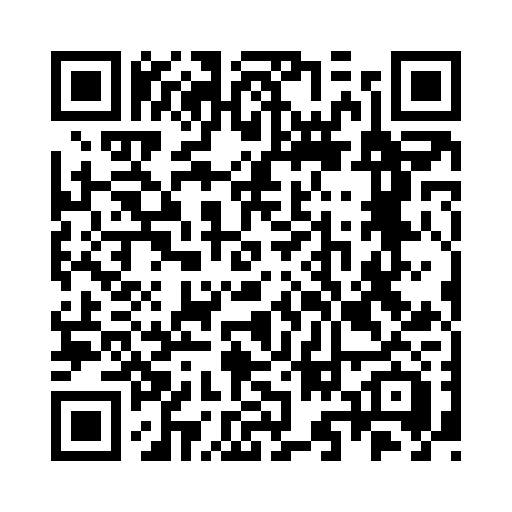  　(2) 募集期間　　2022年６月１日(水)～８月４日(木) 正午まで　＜フォーム受付＞　＊募集期間以外は受付できません。＊申請フォームが本支部に届くと、受付完了メールが返信されますので、ご確認ください。受付完了メールが届かない場合は、弘済会大阪支部までご連絡ください。４．選考方法(1) 教育振興事業選考委員会により選考を行い、支部長が決定する。(2) 選考結果は９月１日（木）にホームページの弘済会通信（ブログ）にアップする。５．助成対象者の義務等(1) 贈呈が決定した場合は、園名を公表する。(2) 2023年４月末までに、成果報告書を提出すること。提出した報告書・園名等は当会の広報誌等に掲載することがある。６．その他チューリップ球根は2022年10月下旬に、ペチュニアは2023年４月中旬頃に、業者から直送する。７. 問い合わせ先　　〒542-0062 大阪市中央区上本町西５－３－５ 上六Ｆビル11 階公益財団法人 日本教育公務員弘済会大阪支部 「花いっぱいになぁれ事業」係（担当　岡本共右）電話 ０６－６７６８－０６３１